Instrukcja rejestracji i logowania do profilu na stronie LSCDN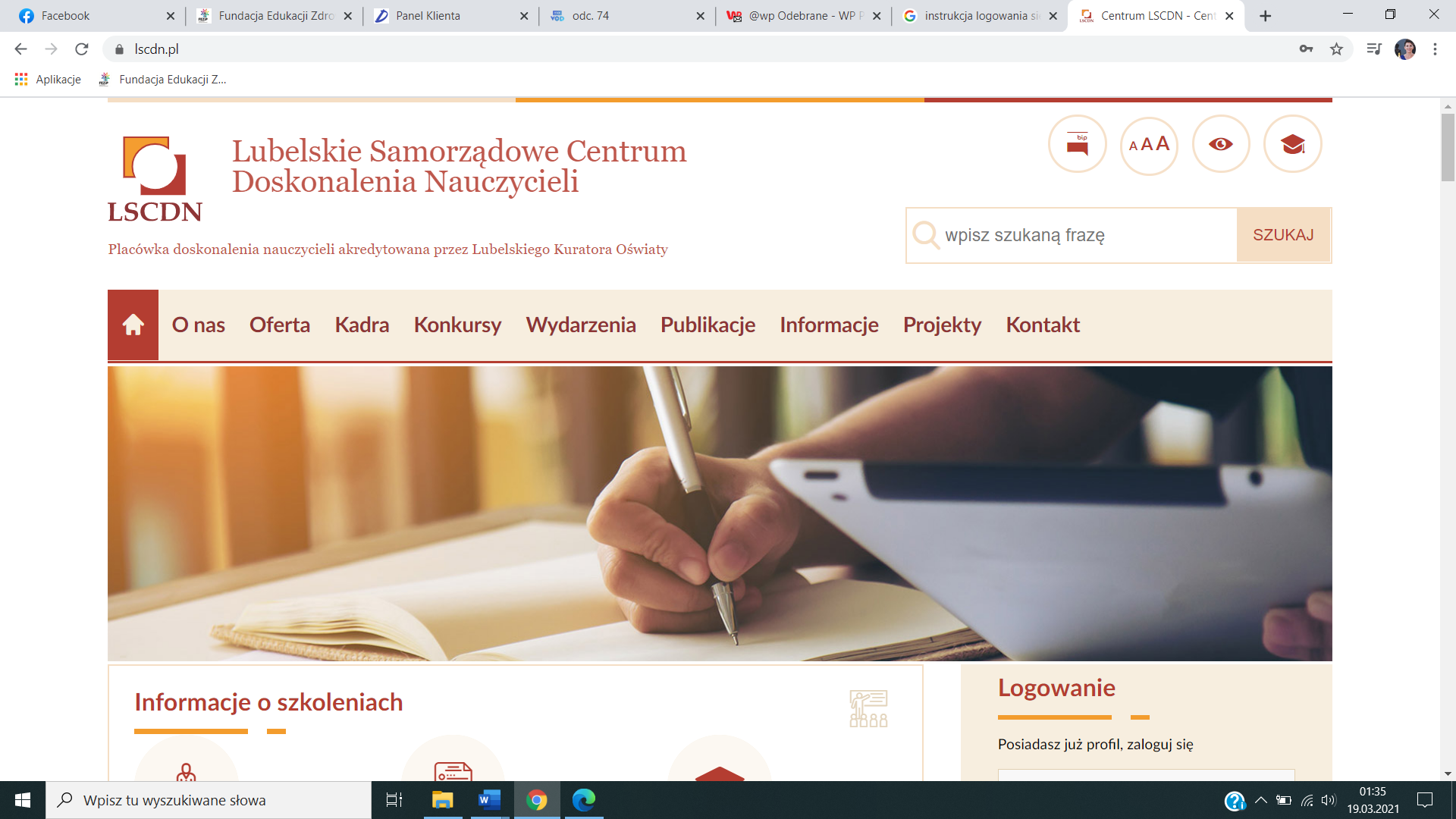 Otwórz przeglądarkę i pasku adresu wpisz: www.lscdn.plKliknij 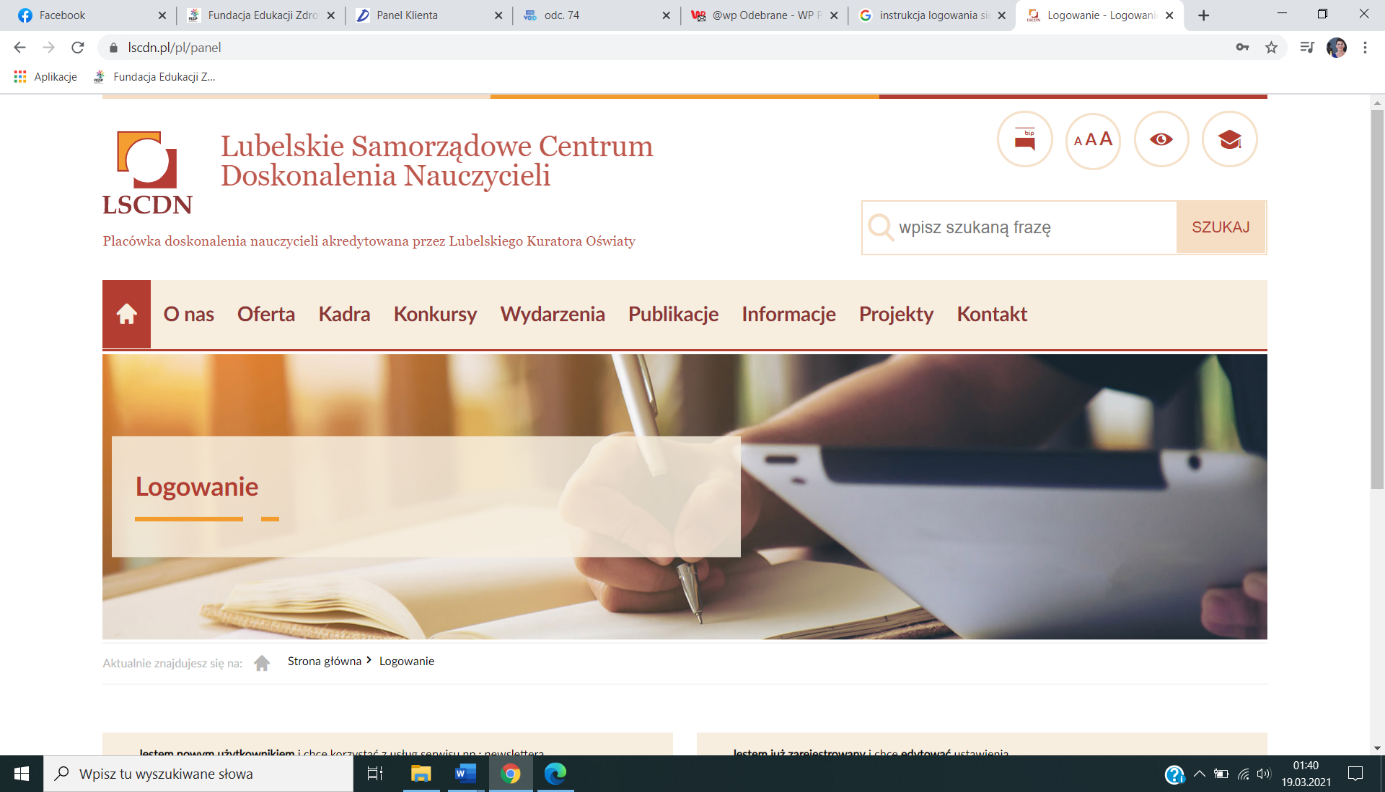 I przejdź do strony rejestracji jeśli masz już konto to logowania  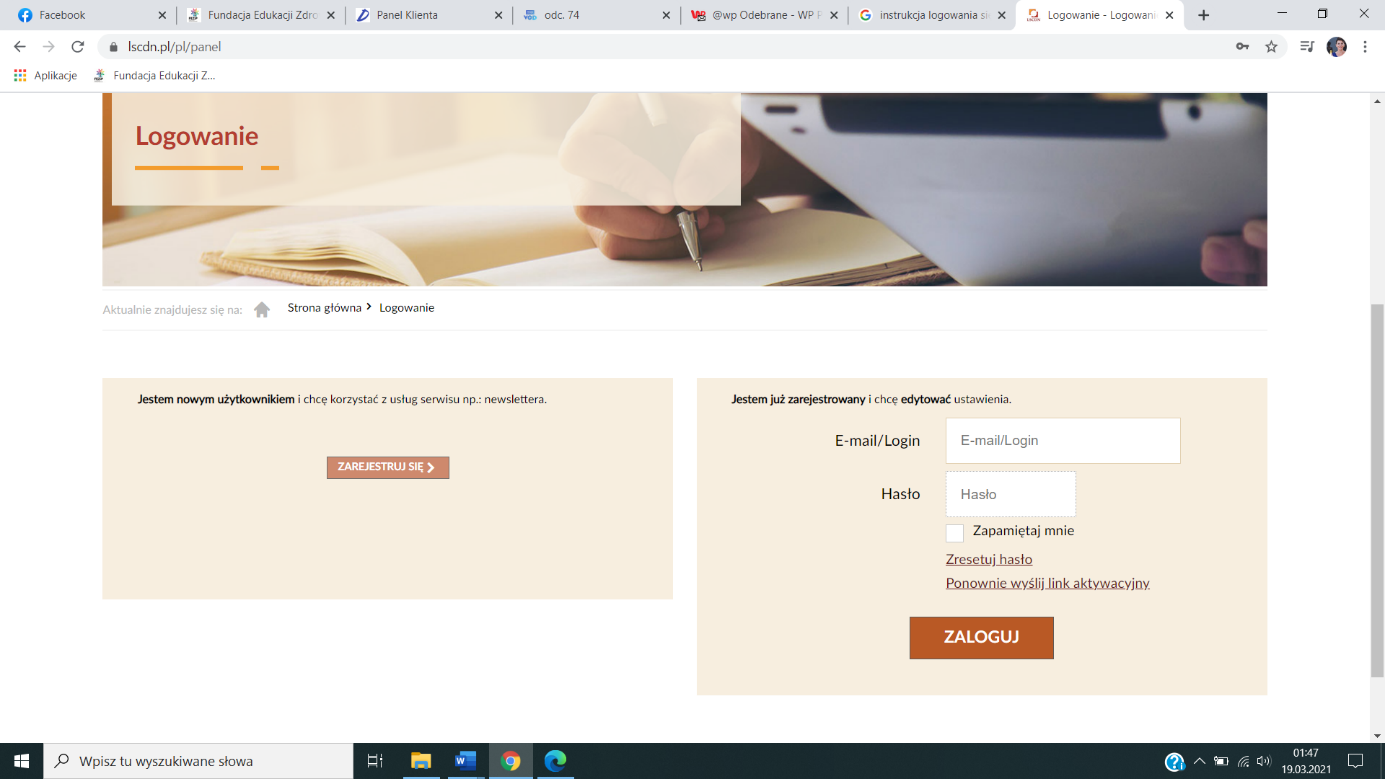 Wybierz profil użytkownika i kliknij NASTĘPNY 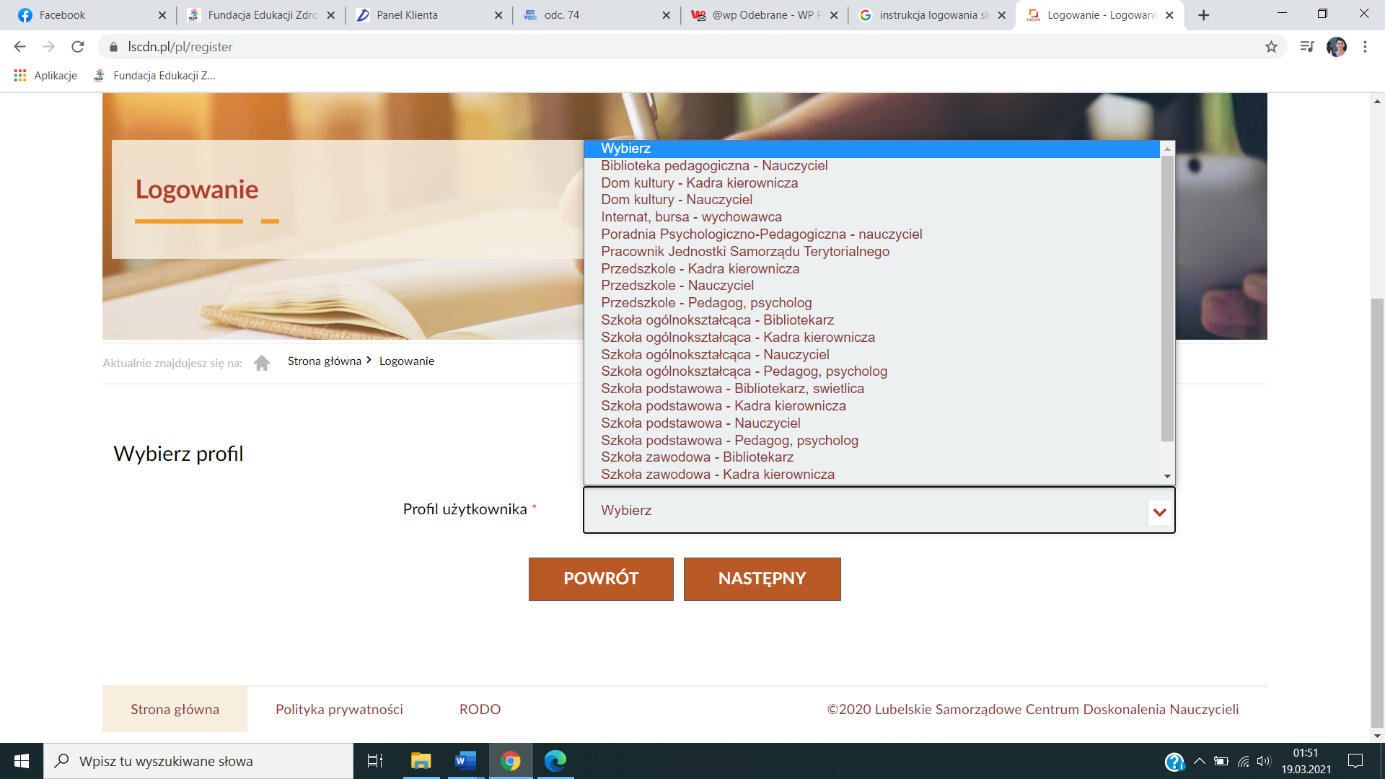 Wypełnij pola z czerwoną gwiazdką, w Informacjach dodatkowych proszę wpisać Nauczyciel religii przeczytaj uważnie informacje o RODO, a następnie podaj wynik w polu zabezpieczenia formularza i kliknij NASTĘPNY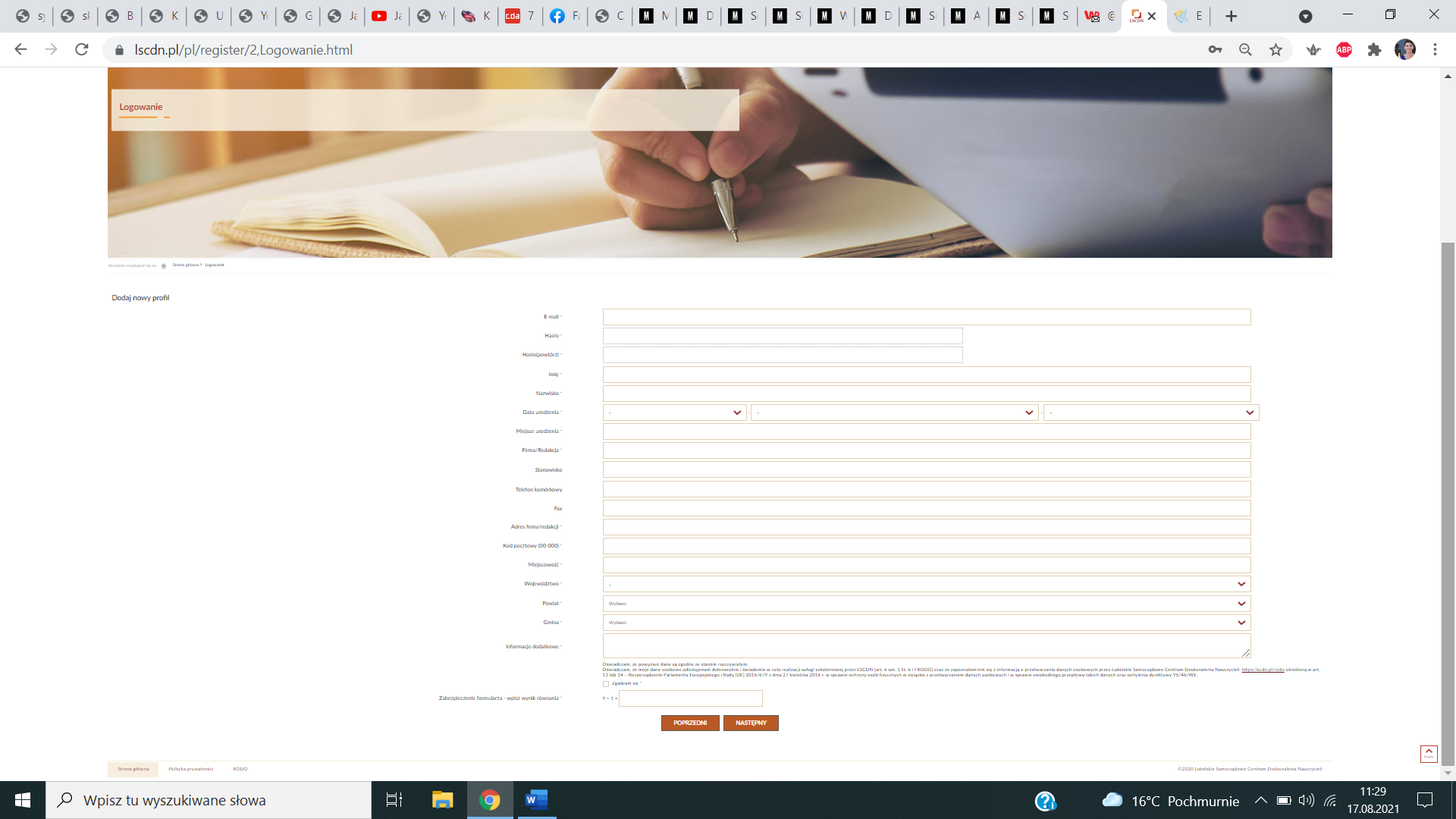 Zaloguj się na swoją pocztę e-mail, której adres podałeś/aś wcześniej w formularzu.Otwórz wiadomość od administratora Sieci LSCDN (jeśli jej nie widzisz sprawdź folder SPAM).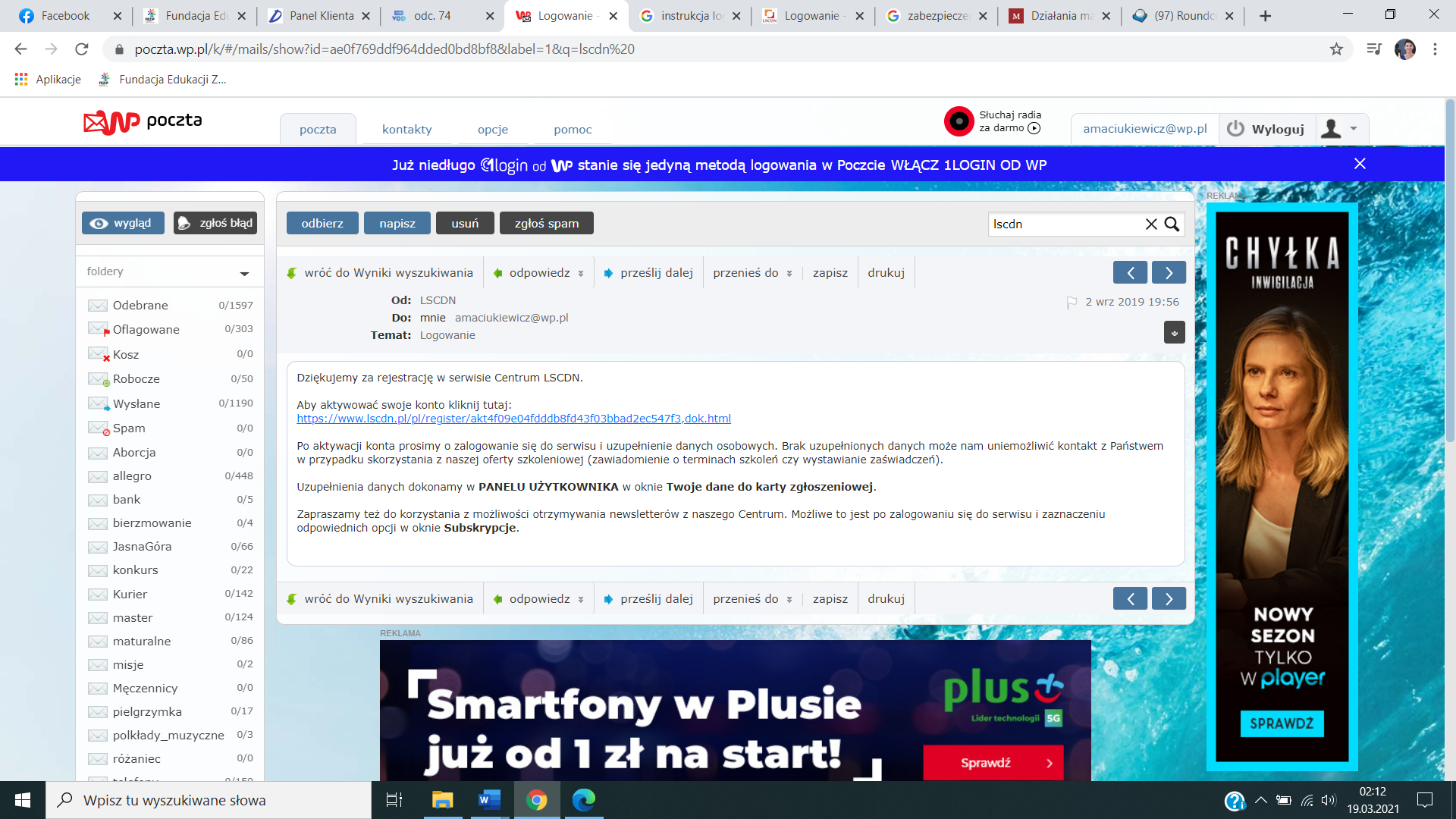 Kliknij w link aktywacyjny podany w wiadomości. Jeśli nie można w niego kliknąć skopiuj go i wklej do paska adresu przeglądarki. Potwierdź klawiszem Enter.Jeśli prawidłowo wykonałeś/aś powyższą instrukcję powinna ukazać się taka informacja.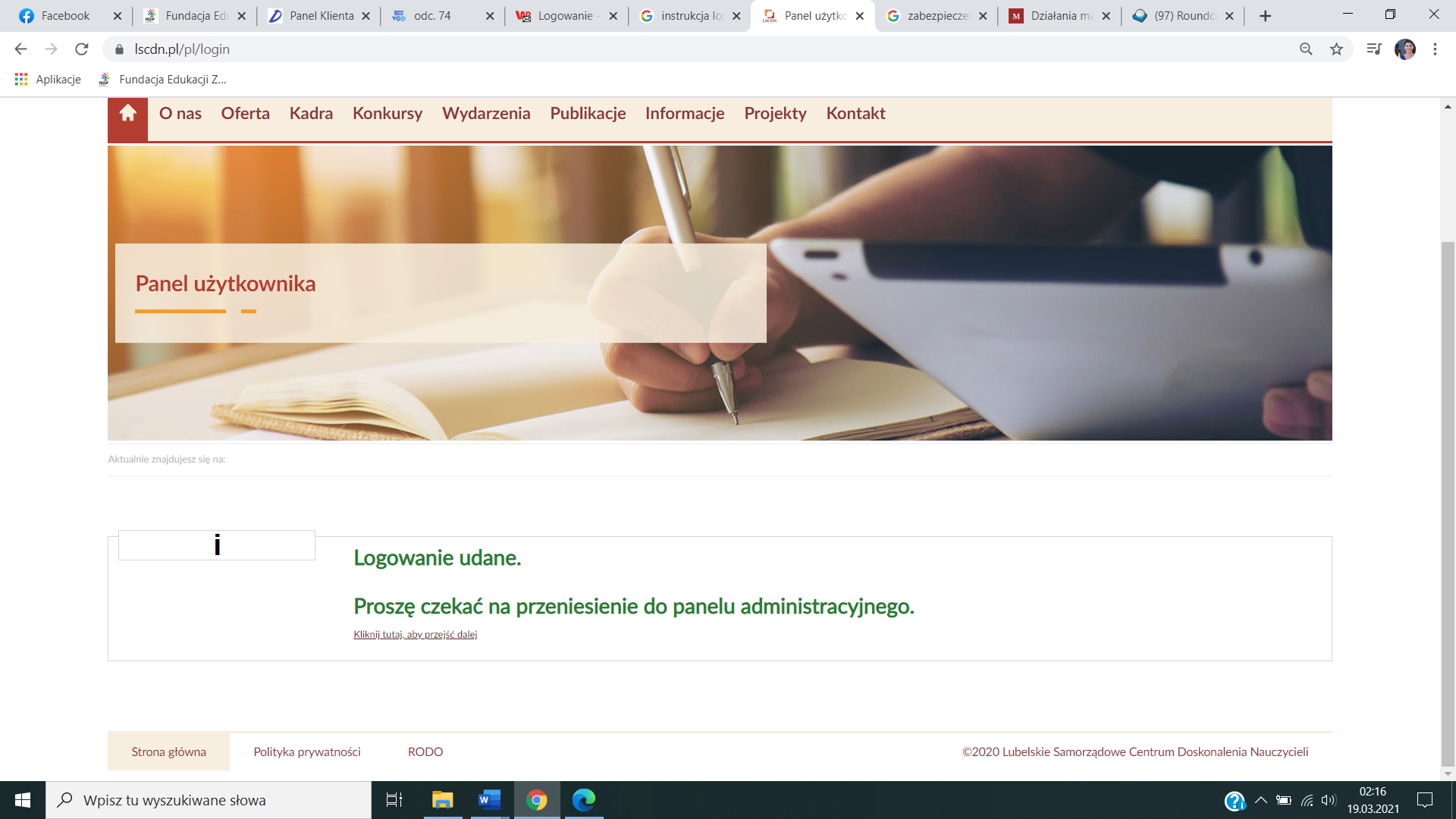 I zostaniesz przeniesiony na kolejną stronę. Kliknij w pole PRZEJDŹ DO PANELU UŻYTKOWNIKA 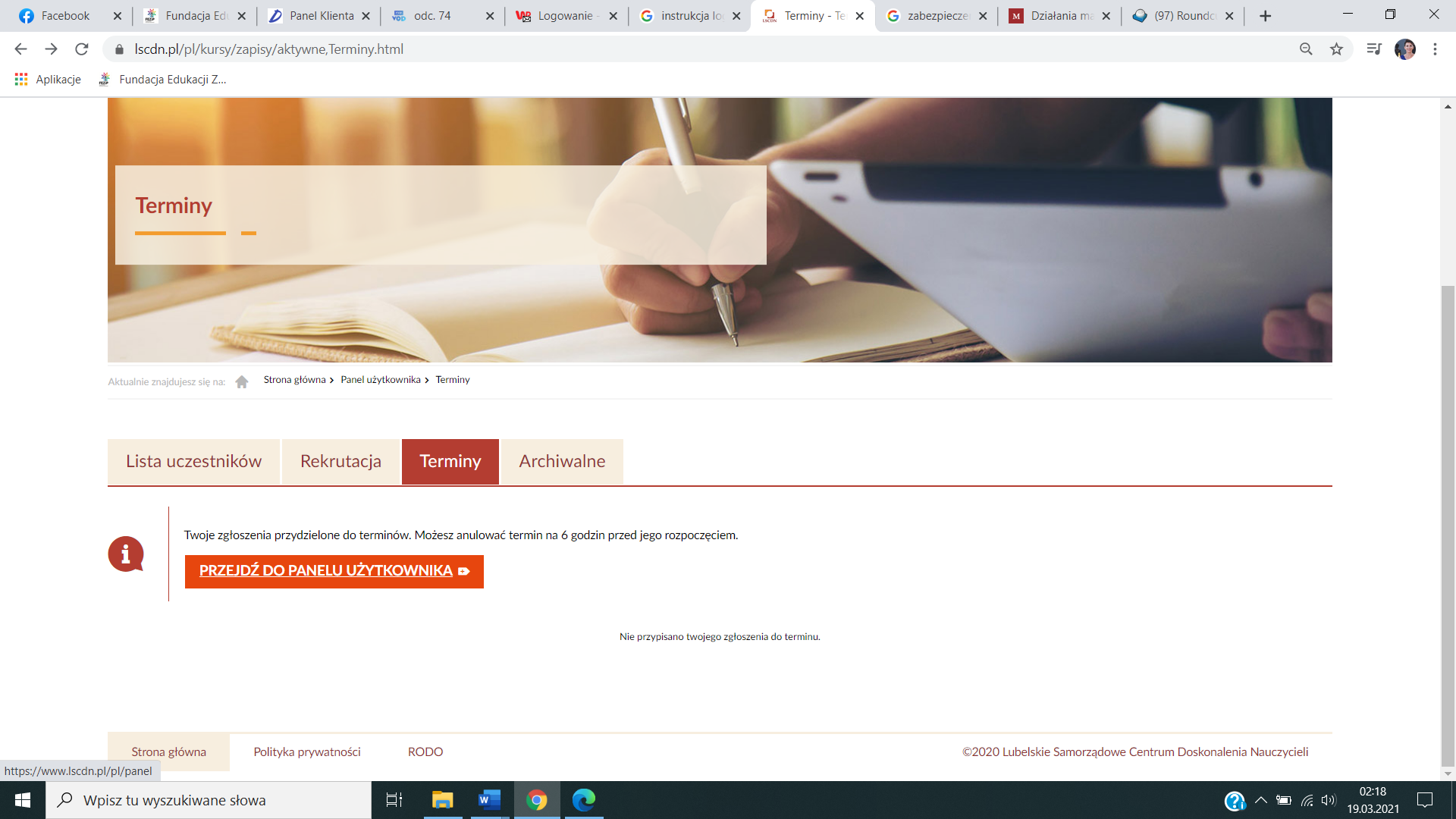 I w PANELU UŻYTKOWNIKA kliknij Ofertę szkoleń ośrodka 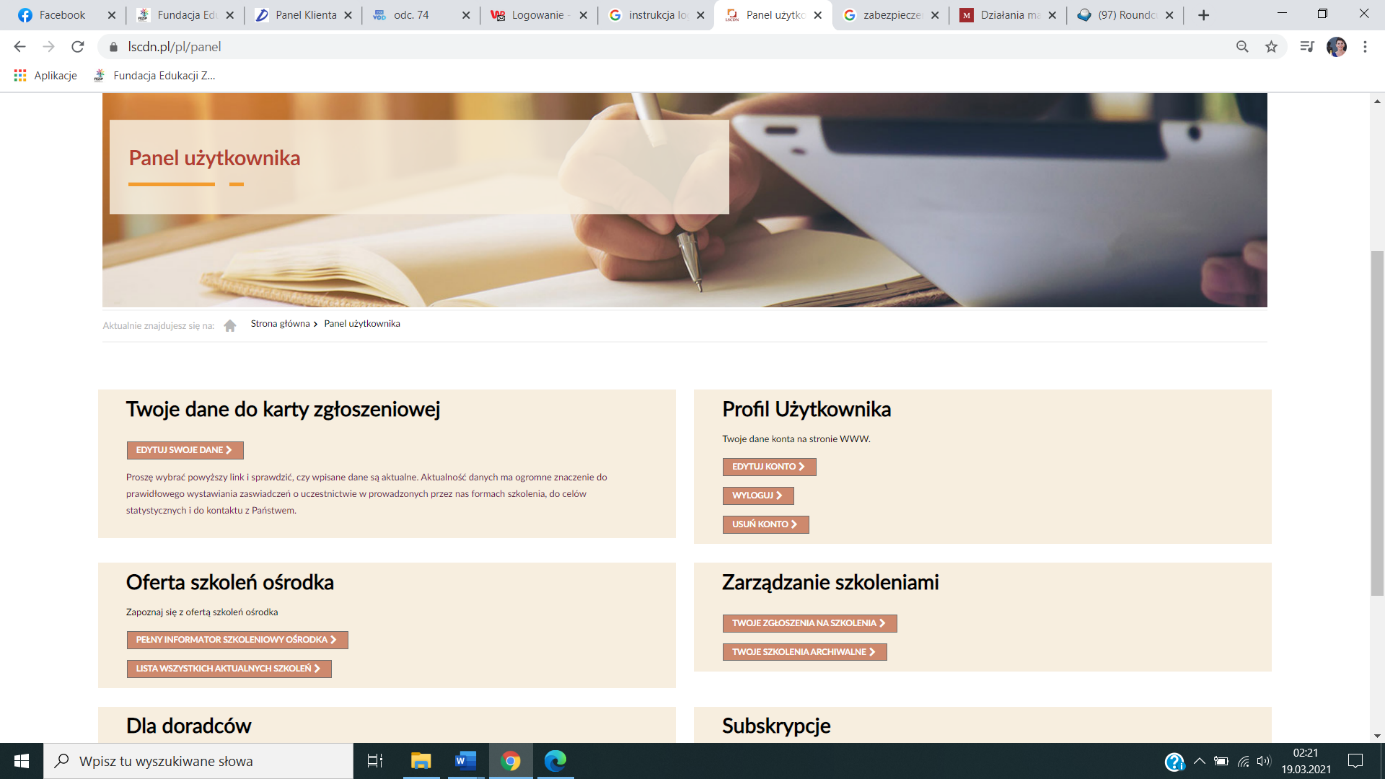 W kursach szkoleniach, konferencjach dla klienta indywidualnego skorzystaj z wyszukiwarki według numeru lub nazwy albo wybierz z listy 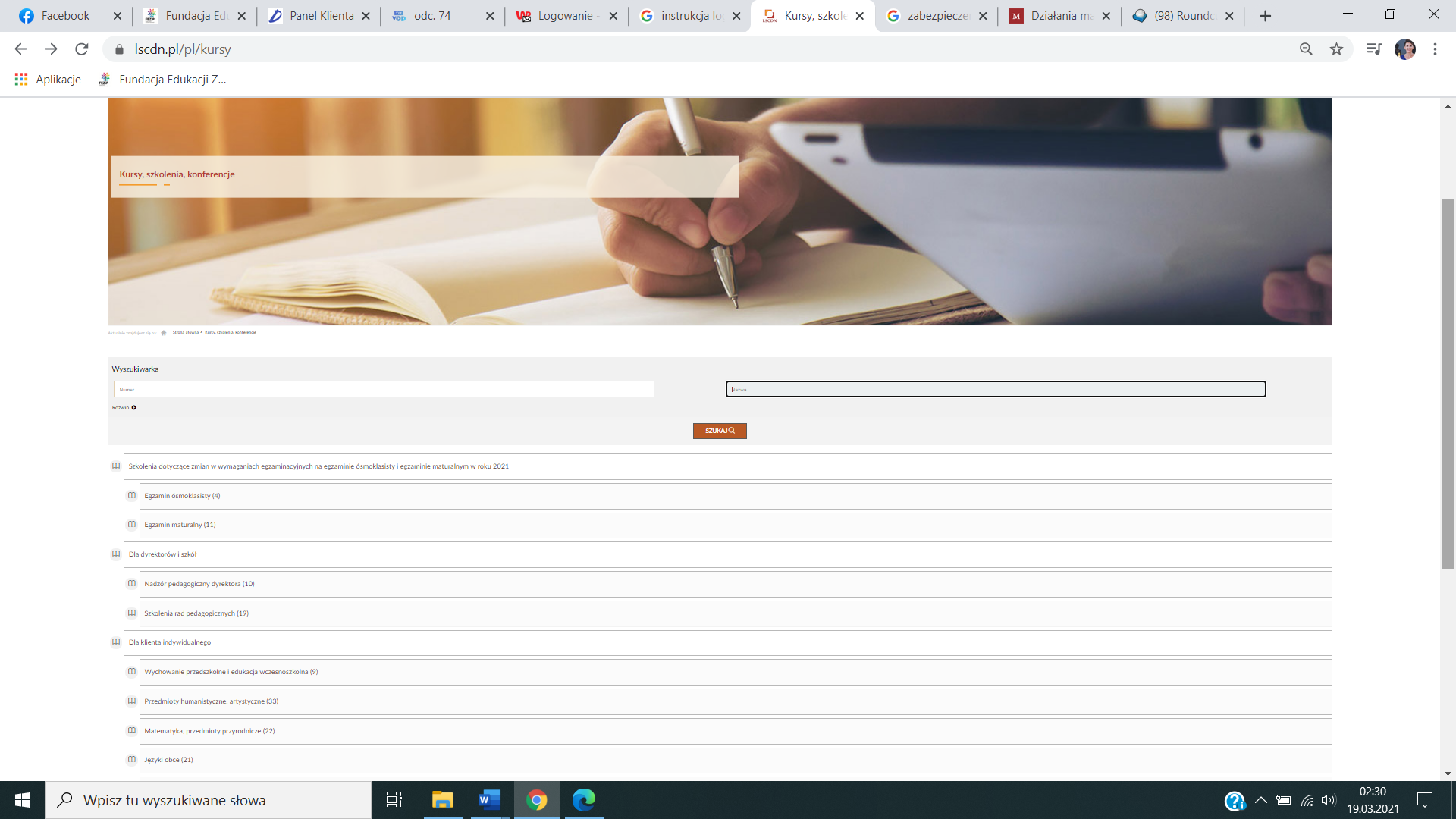 Wybierz Religia i etyka 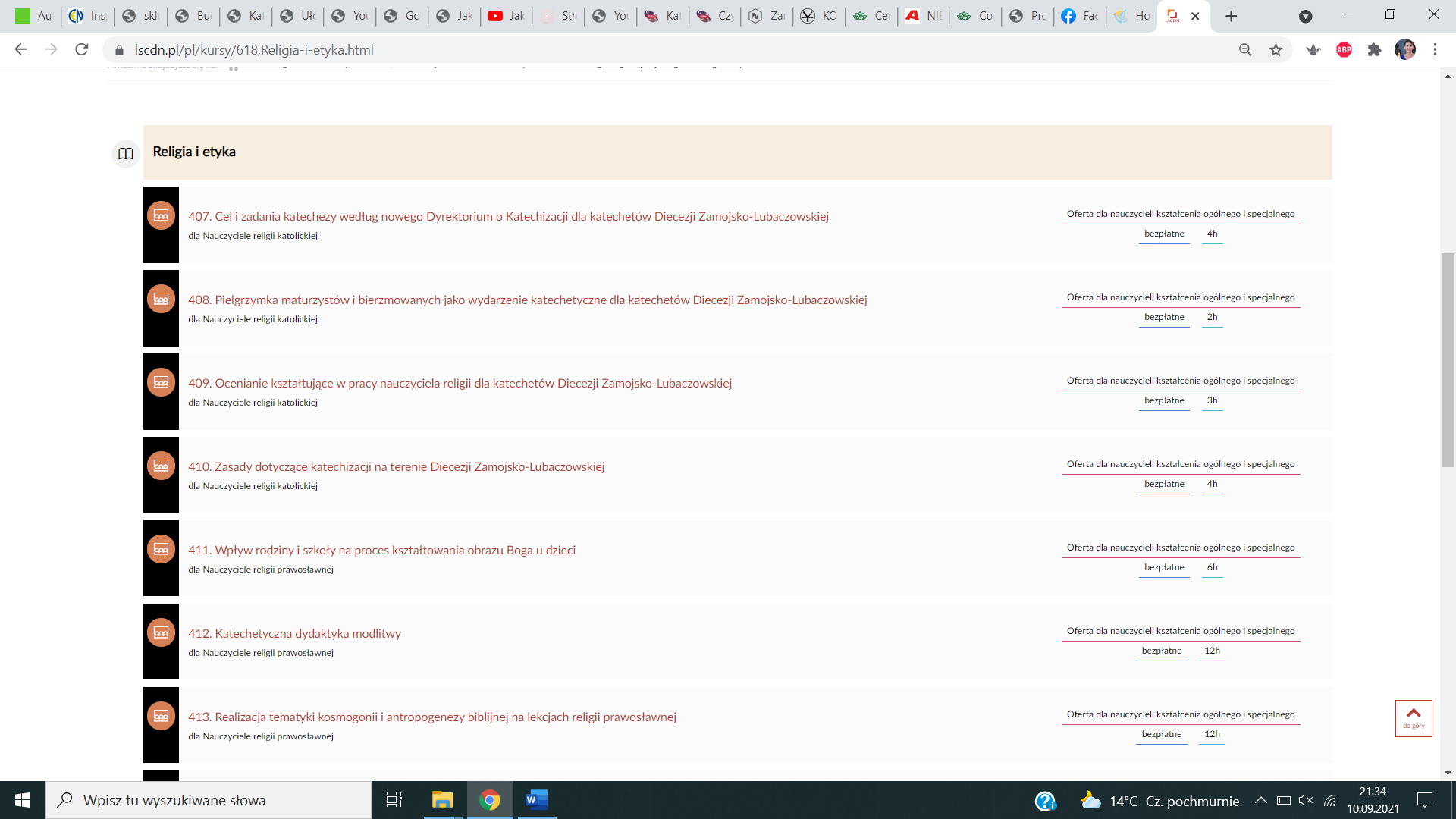 Informacje o szkoleniach możesz także na stronie głównej 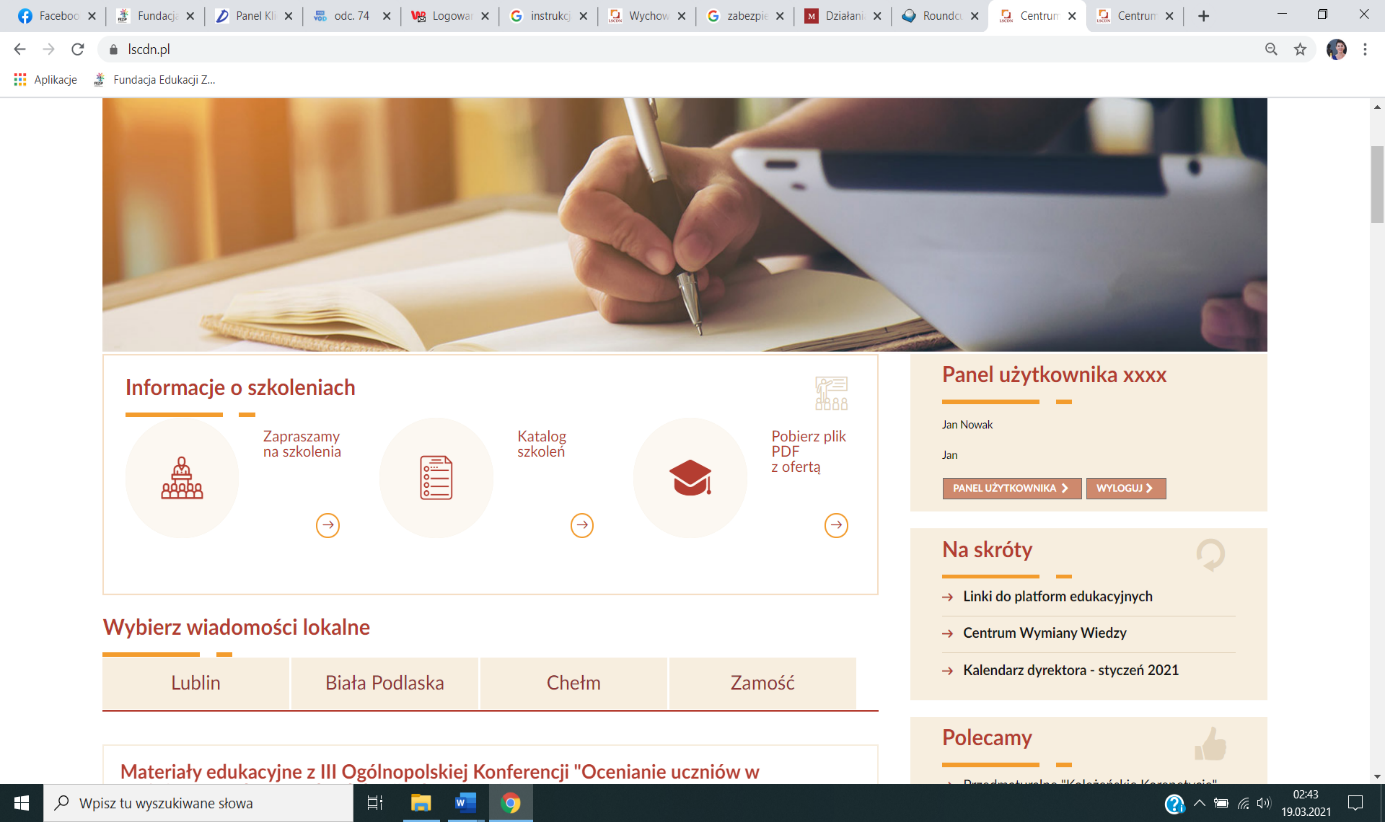 I kliknij w odpowiedni numer i nazwę np. 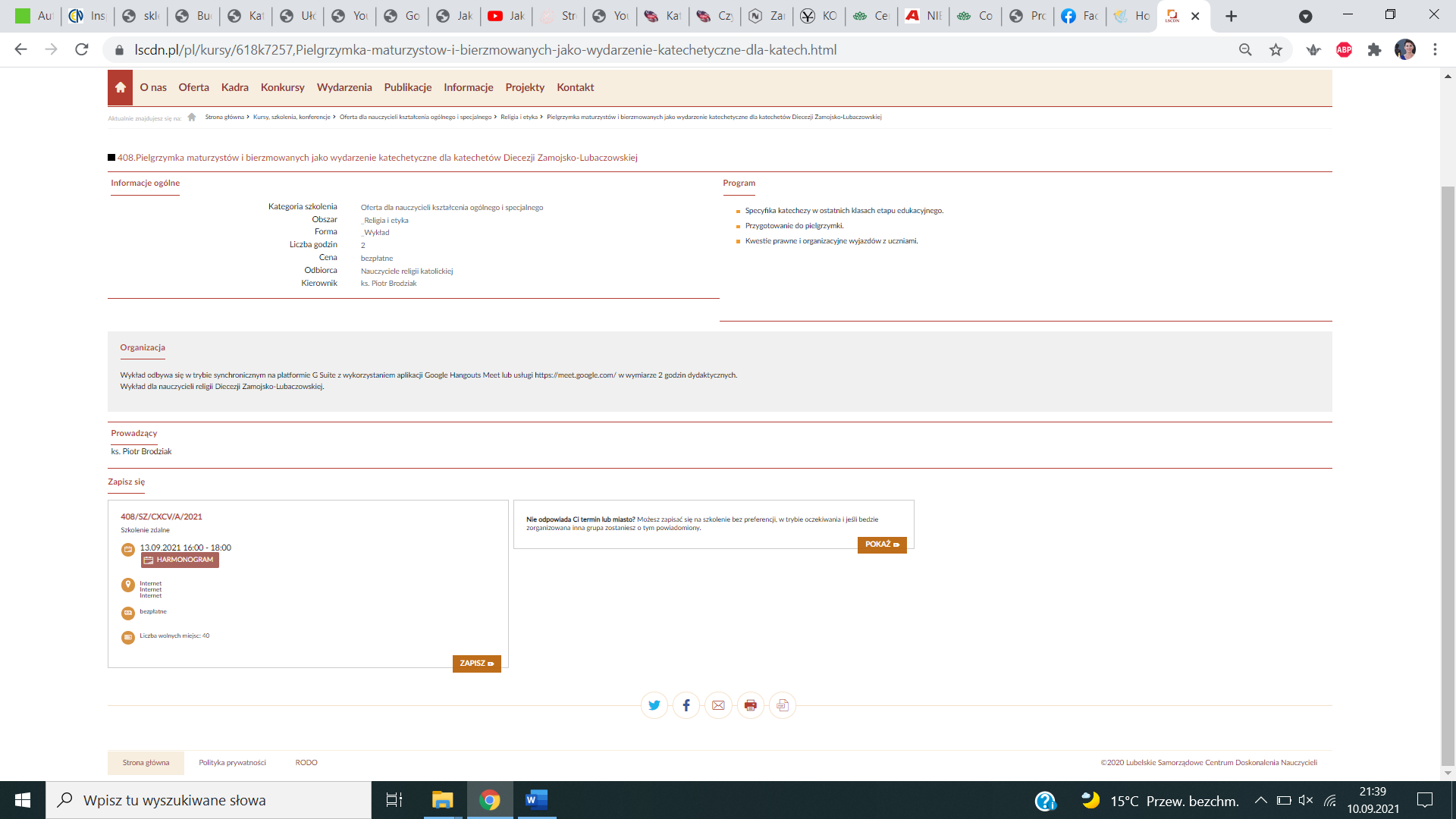 Po wybraniu kursu kliknij Zapisz Twoje dane uczestnika wymagają jeszcze uzupełnienia. Jest to niezbędne, aby dokończyć proces zapisu. 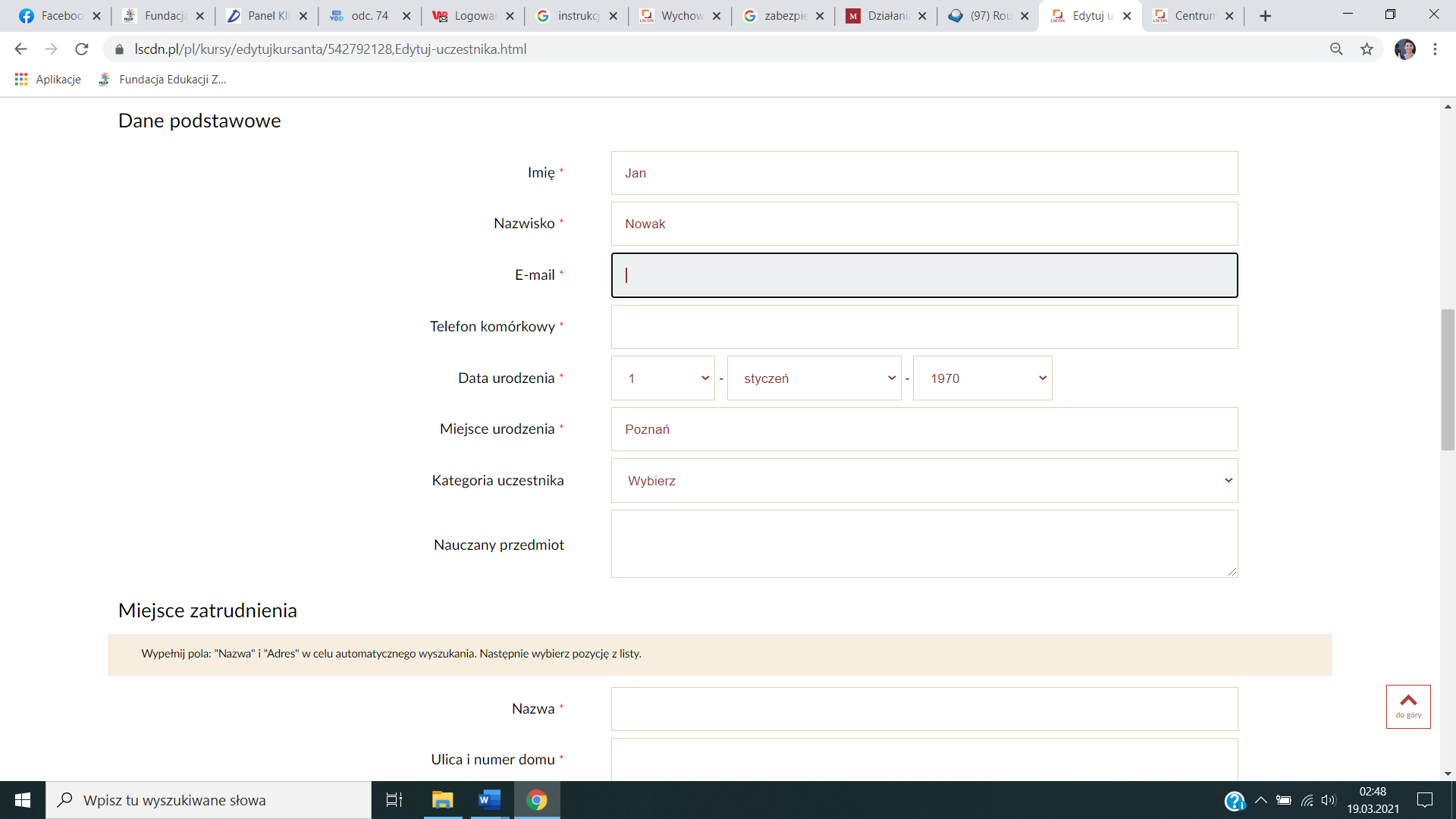 Gdy wypełnisz wszystkie pola z *kliknij ZAPISZAktualne Twoje kursy, szkolenia… będziesz mógł sprawdzić w Panelu użytkownika w zakładce Zarządzanie szkoleniami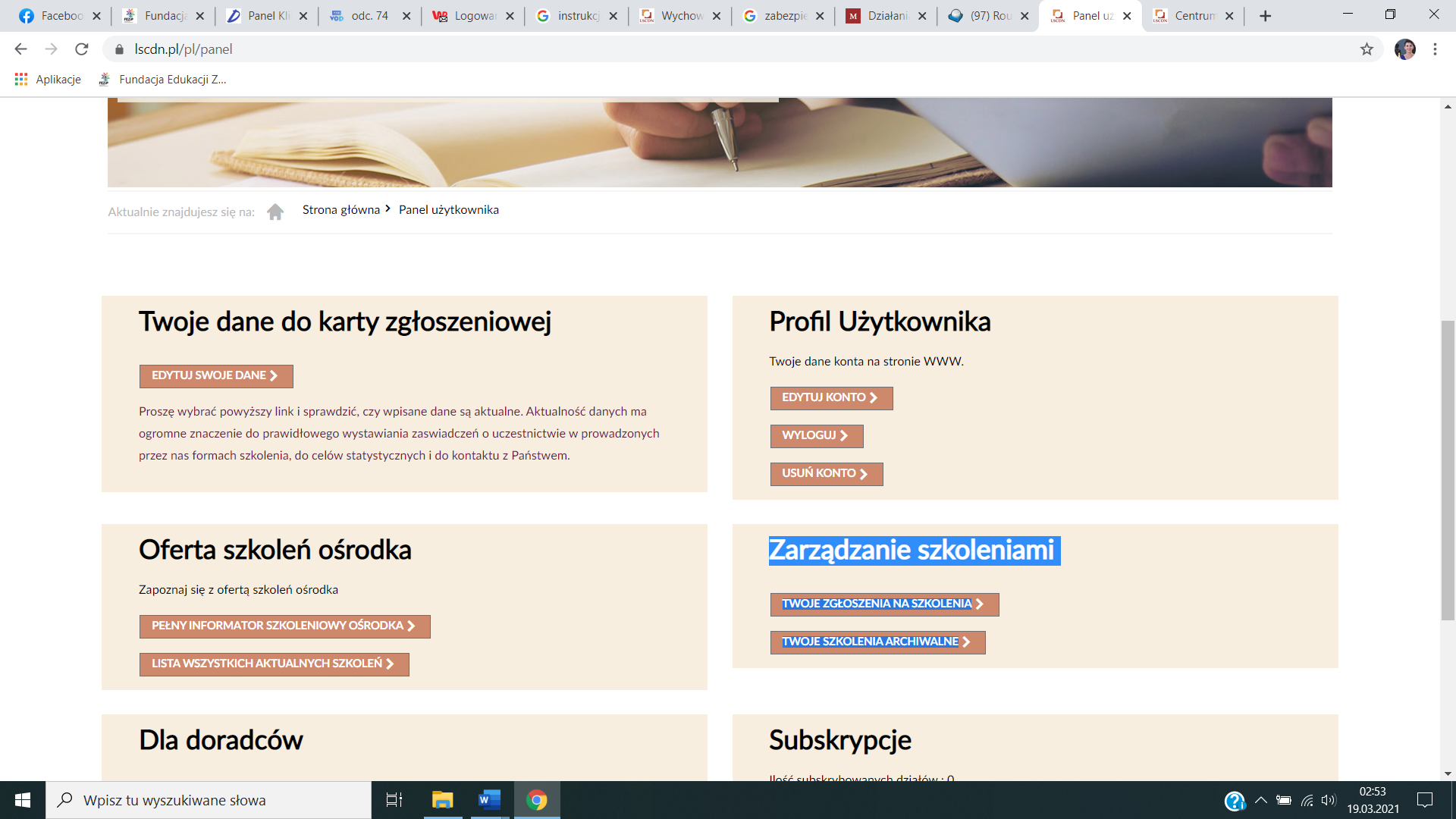 UWAGA: Na podanego przy rejestrowaniu maila powinna przyjść informacja zwrotna o zapisaniu się na konferencję!